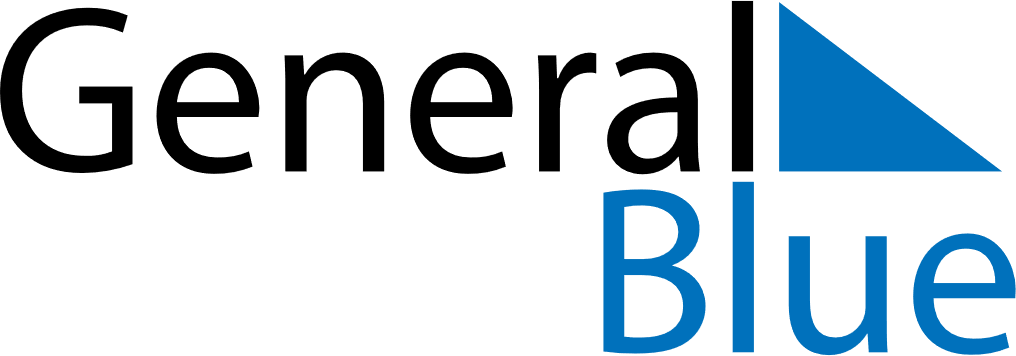 November 2019November 2019November 2019CanadaCanadaSundayMondayTuesdayWednesdayThursdayFridaySaturday12345678910111213141516Remembrance Day1718192021222324252627282930